收件日期: 　　  年　 　 月　 　 日（由審核單位填寫）      學年度第      學期      學年度第      學期      學年度第      學期      學年度第      學期      學年度第      學期      學年度第      學期      學年度第      學期      學年度第      學期      學年度第      學期班級學號學號學號學號申請人姓名聯絡電話聯絡電話聯絡電話聯絡電話參與地點參與日期參與日期參與日期參與日期年　月　日申請事項生活教育□志工時數□活動次數□生活教育證明□其他： □志工時數□活動次數□生活教育證明□其他： □志工時數□活動次數□生活教育證明□其他： 社團證明□社課堂次□幹部證明□在校歷年社團證明□社團辦理活動之影本□社團歷史點名單□其他：□社課堂次□幹部證明□在校歷年社團證明□社團辦理活動之影本□社團歷史點名單□其他：□社課堂次□幹部證明□在校歷年社團證明□社團辦理活動之影本□社團歷史點名單□其他：□社課堂次□幹部證明□在校歷年社團證明□社團辦理活動之影本□社團歷史點名單□其他：檢附佐證資料(勾選請檢附資料)檢附佐證資料(勾選請檢附資料)檢附佐證資料(勾選請檢附資料)檢附佐證資料(勾選請檢附資料)檢附佐證資料(勾選請檢附資料)檢附佐證資料(勾選請檢附資料)檢附佐證資料(勾選請檢附資料)檢附佐證資料(勾選請檢附資料)檢附佐證資料(勾選請檢附資料)□報名表　機構(單位)名稱　機構(單位)名稱　機構(單位)名稱□機構證明　機構(單位)名稱　機構(單位)名稱　機構(單位)名稱□網站網址http://http://http://http://http://http://http://http://□紀實照片(至少三張，並說明照片內容。)(至少三張，並說明照片內容。)(至少三張，並說明照片內容。)(至少三張，並說明照片內容。)(至少三張，並說明照片內容。)(至少三張，並說明照片內容。)(至少三張，並說明照片內容。)(至少三張，並說明照片內容。)照片說明1：照片說明1：照片說明1：照片說明2：照片說明2：照片說明2：照片說明2：照片說明3：照片說明3：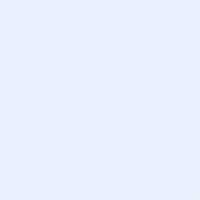 